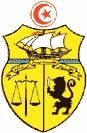 Ministère de l’enseignement supérieur et de la recherche scientifique Direction générale de la rénovation universitaireCommission Nationale Sectorielle« Santé et Technologies Médicales »LICENCE NATIONALE EN INSTRUMENTATION OPERATOIRESemestre 1:LICENCE NATIONALE EN INSTRUMENTATION OPERATOIRESemestre 2:LICENCE NATIONALE EN INSTRUMENTATION OPERATOIRESemestre 3:LICENCE NATIONALE EN INSTRUMENTATION OPERATOIRESemestre 4:LICENCE NATIONALE EN INSTRUMENTATION OPERATOIRESemestre 5:LICENCE NATIONALE EN INSTRUMENTATION OPERATOIRESemestre 6:Ministère de la santé LICENCE NATIONALE EN INSTRUMENTATION OPERATOIRE(Code: LN.INSOP)الإجازة الوطنية في أدواتية قاعة العمليات الجراحيةLICENCE NATIONALE EN INSTRUMENTATION OPERATOIRE(Code: LN.INSOP)الإجازة الوطنية في أدواتية قاعة العمليات الجراحيةDomaine de formation:Médecine, Pharmacie, Sciences de la Santé et Médecine VétérinaireMention :INSTRUMENTATION OPERATOIREEn Co-habilitation Période : 2019/2023Etablissements : Ecole Supérieure des Sciences et Techniques de la Santé de Tunis Ecole Supérieure des Sciences et Techniques de la Santé de Sousse Ecole Supérieure des Sciences et Techniques de la Santé de SfaxN°Code de l'UEUnités d’enseignements (UE)Code de l’ECUEEléments constitutifs de l’UE (ECUE)Volume horaire semestriel(14 semaines)Volume horaire semestriel(14 semaines)Volume horaire semestriel(14 semaines)Volume horaire semestriel(14 semaines)Volume horaire semestriel(14 semaines)CréditsCréditsCœfficintsCœfficintsRégime d'examenN°Code de l'UEUnités d’enseignements (UE)Code de l’ECUEEléments constitutifs de l’UE (ECUE)CoursTDTPAutresTotalEUCEUEEUCEUERégime d'examen1UEF110Anatomie 1, Physiologie 1& HistologieUEF111Anatomie 121-09-30371,53,5Mixte1UEF110Anatomie 1, Physiologie 1& HistologieUEF112Physiologie 1 24---242713,5Mixte1UEF110Anatomie 1, Physiologie 1& HistologieUEF113Histologie21---212713,5Mixte2UEF120Sciences biologiquesUEF121Microbiologie-Parasitologie21---212412Mixte2UEF120Sciences biologiquesUEF122Immunologie-Hématologie21---212412Mixte3UEF130Initiation à l’instrumentation opératoire& BiophysiqueUEF131Initiation à l’instrumentation opératoire21---212412Mixte3UEF130Initiation à l’instrumentation opératoire& BiophysiqueUEF132Biophysique21---212412Mixte4UEF140Soins de base 1& Discipline infirmièreUEF141Soins de base 1 15301051503623Mixte4UEF140Soins de base 1& Discipline infirmièreUEF142Discipline infirmière188-363613Mixte5UEF150Santé communautaire& PsychosociologieUEF151Santé communautaire21--5262412Mixte5UEF150Santé communautaire& PsychosociologieUEF152Psychosociologie 30--10302412Mixte6UET110Langue, Techniques de communication 1 & 2CN 1UET111Anglais médical 118---18150,52,5Mixte6UET110Langue, Techniques de communication 1 & 2CN 1UET112Techniques de communication 121--5262512,5Mixte6UET110Langue, Techniques de communication 1 & 2CN 1UET1132CN 121--5262512,5MixteTotaux279233913047130301515N°Code de l'UEUnités d’enseignements (UE)Code de l’ECUEEléments constitutifs de l’UE (ECUE)Volume horaire semestriel(14 semaines)Volume horaire semestriel(14 semaines)Volume horaire semestriel(14 semaines)Volume horaire semestriel(14 semaines)Volume horaire semestriel(14 semaines)CréditsCréditsCœfficientsCœfficientsRégime d'examenN°Code de l'UEUnités d’enseignements (UE)Code de l’ECUEEléments constitutifs de l’UE (ECUE)CoursTDTPAutresTotalEUCEUEEUCEUERégime d'examen1UEF210Anatomie 2,Physiologie 2& Biochimie UEF211Anatomie 221-9-30371,53,5Mixte1UEF210Anatomie 2,Physiologie 2& Biochimie UEF212Physiologie 224---242713,5Mixte1UEF210Anatomie 2,Physiologie 2& Biochimie UEF213Biochimie21---212713,5Mixte2UEF220Pharmacologie générale& Initiation aux premiers secours UEF221Pharmacologie générale21---212412Mixte2UEF220Pharmacologie générale& Initiation aux premiers secours UEF222Initiation aux premiers secours--24-242412Mixte3UEF230Soins de base 2, Sémiologie médicochirurgicale& Hygiène hospitalièreUEF231Soins de base 2153045371,53,5Mixte3UEF230Soins de base 2, Sémiologie médicochirurgicale& Hygiène hospitalièreUEF232Sémiologie médicochirurgicale21---212713,5Mixte3UEF230Soins de base 2, Sémiologie médicochirurgicale& Hygiène hospitalièreUEF233Hygiène hospitalière21---212713,5Mixte4UEF240Stage hospitalier 1UEF241Stage hospitalier 1---21021042Mixte5UEF250Déontologie et éthique, Législation sanitaire & Economie de la santéUEF251Déontologie et éthique21---212412Mixte5UEF250Déontologie et éthique, Législation sanitaire & Economie de la santéUEF252Législation sanitaire 18---18140,52Mixte5UEF250Déontologie et éthique, Législation sanitaire & Economie de la santéUEF253Economie de la santé18---18140,52Mixte6UET210Langue,Techniques de communication 2& 2CN 2UET211Anglais médical 221---212412Mixte6UET210Langue,Techniques de communication 2& 2CN 2UET212Techniques de communication 218---18140,52Mixte6UET210Langue,Techniques de communication 2& 2CN 2UET2132CN 2--18-18140,52MixteTotaux225158121053130301515N°Code de l'UEUnités d’enseignements (UE)Code de l’ECUECode de l’ECUEEléments constitutifs de l’UE (ECUE)Volume horaire semestriel(14 semaines)Volume horaire semestriel(14 semaines)Volume horaire semestriel(14 semaines)Volume horaire semestriel(14 semaines)Volume horaire semestriel(14 semaines)Volume horaire semestriel(14 semaines)Volume horaire semestriel(14 semaines)CréditsCréditsCœfficientsCœfficientsRégime d'examenN°Code de l'UEUnités d’enseignements (UE)Code de l’ECUECode de l’ECUEEléments constitutifs de l’UE (ECUE)CoursTDTPTPAutresAutresTotalEUCEUEEUCEUERégime d'examen1UEF310Chirurgie viscérale et techniques des soins & Biotechnologie et équipementsUEF311Chirurgie viscérale et techniques des soinsChirurgie viscérale et techniques des soins302222---52572,53,5Mixte1UEF310Chirurgie viscérale et techniques des soins & Biotechnologie et équipementsUEF312Biotechnologie et équipements Biotechnologie et équipements 21-----212713,5Mixte2UEF320Maxillo Faciale et techniques des soins&Chirurgie réparatrice et de reconstruction et techniques des soinsUEF321Maxillo Faciale et techniques des soinsMaxillo Faciale et techniques des soins2055---252412Mixte2UEF320Maxillo Faciale et techniques des soins&Chirurgie réparatrice et de reconstruction et techniques des soinsUEF322Chirurgie réparatrice et de reconstruction et techniques des soinsChirurgie réparatrice et de reconstruction et techniques des soins1566---212412Mixte3UEF330Pathologie médicale, &Imagerie médicaleUEF331Pathologie médicalePathologie médicale21-----212412Mixte3UEF330Pathologie médicale, &Imagerie médicaleUEF332Imagerie médicaleImagerie médicale21-----212412Mixte4UEF340Anatomie pathologique&Relation d’aideUEF341Anatomie pathologiqueAnatomie pathologique21-----212512,5Mixte4UEF340Anatomie pathologique&Relation d’aideUEF342Relation d’aideRelation d’aide2166--532351,52,5Mixte5UEF350Stage hospitalier 2UEF351Stage hospitalier 2Stage hospitalier 2-----24524552,5Mixte6UET310Langue, Ergonomie& Sécurité au travailUET311Anglais médical 3Anglais médical 318-----18150,52,5Mixte6UET310Langue, Ergonomie& Sécurité au travailUET312ErgonomieErgonomie21-----212512,5Mixte6UET310Langue, Ergonomie& Sécurité au travailUET313Sécurité au travailSécurité au travail21-----212512,5MixteTotauxTotaux2303939--2505193015N°Code de l'UEUnités d’enseignements (UE)Code de l’ECUEEléments constitutifs de l’UE (ECUE)Eléments constitutifs de l’UE (ECUE)Volume horaire semestriel(14 semaines)Volume horaire semestriel(14 semaines)Volume horaire semestriel(14 semaines)Volume horaire semestriel(14 semaines)Volume horaire semestriel(14 semaines)CréditsCréditsCœfficientsCœfficientsRégime d'examenN°Code de l'UEUnités d’enseignements (UE)Code de l’ECUEEléments constitutifs de l’UE (ECUE)Eléments constitutifs de l’UE (ECUE)CoursTDTPAutresTotalEUCEUEEUCEUERégime d'examen1UEF410Chirurgie orthopédique et traumatologique et techniques des soins& GériatrieUEF411UEF411Chirurgie orthopédique et traumatologique et techniques des soins241810-52572,53,5Mixte1UEF410Chirurgie orthopédique et traumatologique et techniques des soins& GériatrieUEF412UEF412Gériatrie21---212713,5Mixte2UEF420Neurochirurgie et techniques des soins, ORL et techniques des soins& Ophtalmologie et techniques des soinsUEF421UEF421Neurochirurgie et techniques des soins1812--30371,53,5Mixte2UEF420Neurochirurgie et techniques des soins, ORL et techniques des soins& Ophtalmologie et techniques des soinsUEF422UEF422ORL et techniques des soins183--212713,5Mixte2UEF420Neurochirurgie et techniques des soins, ORL et techniques des soins& Ophtalmologie et techniques des soinsUEF423UEF423Ophtalmologie et techniques des soins 156--212713,5Mixte3UEF430Anesthésie réanimation&Chirurgie cardio-vasculaire et thoracique et techniques des soinsUEF431UEF431Anesthésie réanimation246--30361,53Mixte3UEF430Anesthésie réanimation&Chirurgie cardio-vasculaire et thoracique et techniques des soinsUEF432UEF432Chirurgie cardio-vasculaire et thoracique et techniques des soins2210--32361,53Mixte4UEF440Stage hospitalier 3UEF451UEF451Stage hospitalier 3---24524552,5Mixte5UET410Langue,Biostatistiques& Méthodologie de la rechercheUET411UET411Anglais médical 418---18150,52,5Mixte5UET410Langue,Biostatistiques& Méthodologie de la rechercheUET412UET412Biostatistiques21---212512,5Mixte5UET410Langue,Biostatistiques& Méthodologie de la rechercheUET413UET413Méthodologie de la recherche21--9302512,5MixteTotaux20255102545213015N°Code de l'UEUnités d’enseignements (UE)Code de l’ECUEEléments constitutifs de l’UE (ECUE)Volume horaire semestriel(14 semaines)Volume horaire semestriel(14 semaines)Volume horaire semestriel(14 semaines)Volume horaire semestriel(14 semaines)Volume horaire semestriel(14 semaines)Volume horaire semestriel(14 semaines)CréditsCréditsCœfficientsCœfficientsRégime d'examenN°Code de l'UEUnités d’enseignements (UE)Code de l’ECUEEléments constitutifs de l’UE (ECUE)CoursTDTPAutresAutresTotalEUCEUEEUCEUERégime d'examen1UEF510Chirurgie pédiatrique et techniques des soinsUEF511Chirurgie pédiatrique et techniques des soins241412--50552,52,5Mixte2UEF520Urologie et techniques des soins& Gynécologie obstétrique et techniques des soinsUEF521Urologie et techniques des soins2208---30371,53,5Mixte2UEF520Urologie et techniques des soins& Gynécologie obstétrique et techniques des soinsUEF522Gynécologie obstétrique et techniques des soins22128--424723,5Mixte3UEF530Traitement des dispositifs médicaux réutilisables et architecture du bloc, Chirurgie Robotique& Gestion des soinsUEF531Traitement des dispositifs médicaux réutilisables et architecture du bloc30----30371,53,5Mixte3UEF530Traitement des dispositifs médicaux réutilisables et architecture du bloc, Chirurgie Robotique& Gestion des soinsUEF532Chirurgie robotique158---232713,5Mixte3UEF530Traitement des dispositifs médicaux réutilisables et architecture du bloc, Chirurgie Robotique& Gestion des soinsUEF533Gestion des soins912---212713,5Mixte4UEF540Stage hospitalier 4UEF541Stage hospitalier 4---24524524563Mixte5UET510Qualité et sécurité des soins, Education sanitaire& Gestion des risques et du stressUET511Qualité et sécurité des soins21----212512,5Mixte5UET510Qualité et sécurité des soins, Education sanitaire& Gestion des risques et du stressUET512Education sanitaire24----242512,5Mixte5UET510Qualité et sécurité des soins, Education sanitaire& Gestion des risques et du stressUET513Gestion des risques et du stress20----20150,52,5MixteTotaux18754202455065063015N°Code de l'UEUnités d’enseignements (UE)Code de l’ECUEElément constitutif de l’UE (ECUE)Volume horaire semestriel(14 semaines)Volume horaire semestriel(14 semaines)Volume horaire semestriel(14 semaines)Volume horaire semestriel(14 semaines)Volume horaire semestriel(14 semaines)CréditsCréditsCréditsCœfficientsCœfficientsRégime d'examenN°Code de l'UEUnités d’enseignements (UE)Code de l’ECUEElément constitutif de l’UE (ECUE)CoursTDTPAutresTotalEUCEEUCEUEEUCEUERégime d'examen1UEF610Stage hospitalier 5UEF611Stage hospitalier 5 (Chirurgie générale)---11111163Mixte2UEF620Stage hospitalier 6UEF621Stage hospitalier 6 (Orthopédie)---11111152,5Mixte3UEF630Stage hospitalier 7UEF631Stage hospitalier 7(Gynécologie / Urologie)---11111152,5Mixte4UEF640Projet de fin d’étudesUEF641PFE---210210147MixteTotaux---54354315